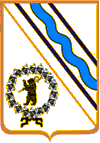 	Администрация Тутаевского муниципального района        ПОСТАНОВЛЕНИЕот 29.04.2022 № 339а-пг.ТутаевОб утверждении отчета об исполнениибюджета городского поселения Тутаев за 1 квартал 2022 годаВ соответствии с Бюджетным кодексом Российской Федерации, Уставом Тутаевского муниципального района, Уставом городского поселения Тутаев, Положением о бюджетном устройстве и бюджетном процессе в городском поселении Тутаев, утвержденным решением Муниципального Совета городского поселения Тутаев от 13.12.2018 №22, Администрация Тутаевского муниципального района ПОСТАНОВЛЯЕТ:1. Утвердить отчет об исполнении бюджета городского поселения Тутаев за 1 квартал 2022 года:по общему объему доходов в соответствии с классификацией доходов бюджетов Российской Федерации в сумме 41 957 592,43 рубля;по расходам в соответствии с классификацией расходов бюджетов Российской Федерации в сумме 39 367 117,67 рубля;профицит бюджета в сумме 2 590 474,76 рубля.2. Утвердить отчет об исполнении бюджета городского поселения Тутаев  за 1 квартал 2022 года в соответствии с приложениями 1 - 8  к настоящему постановлению.3. Направить отчет об исполнении бюджета городского поселения Тутаев за 1 квартал 2022 года в Муниципальный Совет городского поселения Тутаев и МУ Контрольно-счетная палата Тутаевского муниципального района.4. Контроль за исполнением настоящего постановления возложить на заместителя Главы Администрации Тутаевского муниципального района по финансовым вопросам - директора департамента финансов администрации Тутаевского муниципального района Низову О.В. 5.Опубликовать настоящее постановление в Тутаевской массовой муниципальной газете «Берега».6. Настоящее постановление вступает в силу со дня подписания.Глава Тутаевского муниципального района                                                        Д.Р.ЮнусовПояснительная запискак проекту постановления Администрации Тутаевского муниципального района «Об утверждении отчета об исполнении бюджета городского поселения Тутаев за 1 квартал 2022 года»Настоящий проект разработан в соответствии со статьей 264.2 Бюджетного кодекса Российской Федерации, Положением о бюджетном устройстве и бюджетном процессе в городском поселении Тутаев.Исполнение доходной части бюджета городского поселения ТутаевПо итогам 1 квартала 2022 года плановое задание по доходам бюджета поселения выполнено на 11,6%. В бюджет города зачислено доходов с учетом безвозмездных поступлений в сумме 41 957,59 тыс. рублей, при уточненных плановых бюджетных назначениях 360 689,32 тыс. рублей.По сравнению с показателями 2021 года общая сумма фактически поступивших доходов за 1 квартал 2022 года увеличилась на 5 674,63 тыс. рублей или на 15,6%, в том числе:- объем налоговых и неналоговых доходов бюджета за 1 квартал 2022 года составил 24 257,54 тыс. рублей, или 20,2% к плановым назначениям (119 854,11 тыс. рублей), по сравнению с 1 кварталом 2021 годом поступление уменьшилось на 10,8% или на 2 937,85 тыс. рублей;- безвозмездные поступления за 1 квартал 2022 года зачислены в сумме 17 700,05 тыс. рублей, это составляет 7,4% от плана (240 835,21 тыс. рублей), по сравнению с 1 кварталом 2021 года безвозмездные поступления увеличились на 94,8% (почти в 2 раза) или на 8 612,48 тыс. рублей.Налоговые доходы за 1 квартал 2022 года составили 18 693,86 тыс. рублей (17,5% от плана в 106 769,11 тыс. рублей), за аналогичный период прошлого 2021 года – 22 770,13 тыс. рублей, в том числе:- налог на доходы физических лиц за 1 квартал 2022 года составил 13 665,78 тыс. рублей или 25,5% от запланированной суммы в размере 53 701,00 тыс. рублей, за 1 квартал 2021 года – 11 472,50 тыс. рублей;- земельный налог за 1 квартал 2022 года получен в сумме 2 776,39 тыс. рублей, что составляет 10,4% от плановых показателей в размере 26 726,00 тыс. рублей, за 1 квартал 2021 года – 8 932,86 тыс. рублей, в том числе:- земельный налог с организаций за 1 квартал 2022 года получен в сумме 2 510,79 тыс. рублей, за 1 квартал 2021 года – в сумме 8 605,83 тыс. рублей;- земельный налог с физических лиц за 1 квартал 2022 года получен в сумме 265,60 тыс. рублей, за 1 квартал 2021 года – 327,03 тыс. рублей;- налог на имущество физических лиц за 1 квартал 2022 года поступил в сумме 1 449,84 тыс. рублей, что составляет 6,2% от плана в размере 23 314,00 тыс. рублей, за 1 квартал 2021 года – 1 712,20 тыс. рублей;- акцизы на нефтепродукты за 1 квартал 2022 года при плане 2 989,11 тыс. рублей фактически поступили в размере 770,90 тыс. рублей (25,8% от плана), за 1 квартал 2021 года – 619,04 тыс. рублей;- единый сельскохозяйственный налог за 1 квартал 2022 года получен в сумме 30,95 тыс. рублей, что составляет 79,4% от плана в размере 39,00 тыс. рублей, за 1 квартал 2021 года – 33,52 тыс. рублей.Неналоговые доходы и прочие поступления за 1 квартал 2022 года составили 5 563,68 тыс. рублей (42,5% от плана в размере 13 085,00 тыс. рублей), за 1 квартал 2021 года – 4 425,26 тыс. рублей, в том числе:- доходы от использования имущества, находящегося в муниципальной собственности за 1 квартал 2022 года, поступили в сумме 3 838,64 тыс. рублей или 42,9% от плановых назначений в размере 8 950,00 тыс. рублей, за 1 квартал 2021 года – 3 616,64 тыс. рублей;- доходы от продажи материальных и нематериальных активов за 1 квартал 2022 года поступили в сумме 1 467,01 тыс. рублей или 62,4% от плана в размере 2 350,00 тыс. рублей, за 1 квартал 2021 года – 402,85 тыс. рублей;- штрафы в бюджет городского поселения Тутаев за 1 квартал 2022 года поступили в сумме 46,50 тыс. рублей, что составляет 5,8% от плана 800,00 тыс. рублей, за 1 квартал 2021 года – 307,00 тыс. рублей;- прочие неналоговые доходы бюджетов городских поселений за 1 квартал 2022 года поступили в сумме 66,56 тыс. рублей или 9,5% от плана в размере 700,00 тыс. рублей, за 1 квартал 2021 года – 98,77 тыс. рублей;- в 1 квартале 2022 года в бюджет городского поселения Тутаев зачислены доходы от оказания платных услуг и компенсации затрат государства в сумме 144,97 тыс. рублей (50,9% от плана 285,00 тыс. рублей), в 1 квартале 2021 года аналогичных доходов не было.Исполнение расходной части бюджета городского поселения ТутаевИсполнение расходной части бюджета городского поселения Тутаев за 1 квартал 2022 года осуществлялось согласно утвержденного бюджета городского поселения Тутаев и сводной бюджетной росписи в пределах поступающих доходов и источников внутреннего финансирования дефицита бюджета городского поселения Тутаев  запланированных на 2022 год, и составило 39 367,1 тыс. рублей или 10,3 % от утвержденного плана ( 383 950,4 тыс. рублей).За 1 квартал 2022 года из бюджета городского поселения Тутаев бюджету Тутаевского муниципального района были предоставлены межбюджетные трансферты в размере 28 276,1 тыс. рублей, что составляет 8,2 % от запланированных годовых показателей (343 498,3 тыс. рублей). Перечисление межбюджетных трансфертов производилось в пределах сумм, необходимых для оплаты денежных обязательств по расходам получателей средств бюджета городского поселения Тутаев, в соответствии с предоставленными заявками.За 1 квартал 2022 года на финансирование мероприятий в рамках муниципальных программ городского поселения Тутаев, из бюджетов всех уровней, фактически израсходовано – 30 448,8 тыс. рублей (9,1 % от плана). Плановые цифры на реализацию 12-и муниципальных программ городского поселения Тутаев составляют 30 448,8 тыс. рублей, в том числе 326,8 тыс. рублей федеральные и областные средства.Исполнение расходной части бюджета городского поселения Тутаев за 1 квартал 2022 годав разрезе муниципальных программ и непрограммных расходовМуниципальная программа «Формирование современной городской среды на территории городского поселения Тутаев»Основные задачи реализации муниципальной программы:         - повышение благоустройства дворовых территорий;- реализация проекта «Формирование комфортной городской среды»;- реализация проекта «Наши дворы».Ответственный исполнитель – Администрация ТМР (МКУ «ЦКО» ТМР, МКУ «Управление комплексного содержания территории ТМР»).Из всех источников финансирования на выполнение мероприятий муниципальной программы в 2022 году предусмотрены бюджетные ассигнования в размере 120 605,4 тыс. рублей, в том числе: из федерального бюджета – 36 948,7 тыс. рублей; из бюджета областного бюджета –69 639,5 тыс. рублей, местного бюджета 14 017,2 тыс. рублей. Кассовые расходы за 1 квартал 2022 года по программе составили 925,2 тыс. рублей, оплата по подготовительным работам (ПСД) по объектам проекта «Наши дворы».Муниципальная программа «Благоустройство и озеленение территории городского поселения Тутаев» Основные задачи реализации муниципальной программы:- благоустройство и озеленение территории городского поселения Тутаев;- содержание и благоустройство мест захоронений.Ответственный исполнитель – Администрация ТМР (МКУ «Управление комплексного содержания территории ТМР» МКУ «Центр управления жилищно-коммунальным комплексом Тутаевского МР).На выполнение мероприятий муниципальной программы в 2022 году предусмотрены бюджетные ассигнования в размере 28 896,2 тыс. рублей, в том из местного бюджета.  В рамках межбюджетных отношений муниципальная программа за 1 квартал 2022 года реализована в сумме 7 271,9 тыс. рублей или 25,2% от плана. Перечислены межбюджетные трансферты на выполнение мероприятий по:- оплате содержания сетей уличного освещения на территории г. Тутаев в сумме -985,0 тыс. рублей;- обеспечение деятельности учреждения по благоустройству территории г. Тутаев (ФОТ, налоги) -6 232,9 тыс. рублей;- работы по внешнему благоустройству территории ГП Тутаев –54,0 тыс. рублей, на содержание общественных туалетов.Муниципальная программа «Развитие и содержание дорожного хозяйства на территории городского поселения Тутаев»Основная задача муниципальной программы:- дорожная деятельность в отношении дорожной сети городского поселения Тутаев.- реализация федерального проекта «Дорожная сеть»Ответственный исполнитель – Администрация ТМР (КМУ «ЦКО» ТМР, МКУ «Управление комплексного содержания территории ТМР»).Из всех источников финансирования на выполнение мероприятий муниципальной программы в 2022 году предусмотрены бюджетные ассигнования в размере 115 738,6 тыс. рублей, в том числе из областного бюджета – 78 971,9 тыс. рублей, из местного бюджета 36 766,7 тыс. рублей. В рамках межбюджетных отношений муниципальная программа за 1 квартал 2022 года реализована в сумме 7 675,2 тыс. рублей или 6,6 % от плана. Перечислены межбюджетные трансферты на выполнение мероприятий по:- проектированию соответствующих работ и проведению необходимых государственных экспертиз -103,3 тыс. рублей;- содержанию автомобильных дорог местного значения – 3 394,8 тыс. рублей; - осуществлению мероприятий по обеспечению безопасности дорожного движения на автодорогах местного значения (содержание светофорных объектов и установка дорожных знаков) –286,6 тыс. рублей;- осуществление иных мероприятий в отношении автодорог местного значения городского поселения – обеспечение деятельности организации – 3 890,5 тыс. рублей, в том числе: заработная плата, налоги, содержание техники, ГСМ, з/части, материалы и другие расходы.Муниципальная программа«Предоставление молодым семьям социальных выплат на приобретение (строительство) жилья»Основная задача реализации муниципальной программы:- поддержка молодых семей в приобретении (строительстве) жилья на территории городского поселения Тутаев.Ответственный исполнитель – Администрация ТМР (Управление жилищной политики Администрации Тутаевского муниципального района).На выполнение мероприятий муниципальной программы в 2022 году запланированы бюджетные ассигнования, в размере 4 186,0 тыс. рублей из них 831,7 тыс. рублей средства федерального бюджета; 1 515,0 тыс. рублей – областные средства;  1 839,3 тыс. рублей средства поселения.За 1 квартал 2022 года кассовые расходы по данной программе не производились.Муниципальная программа «Поддержка граждан, проживающих на территории городского поселения Тутаевского муниципального района Ярославской области, в сфере ипотечного жилищного кредитования» Основная задача направления реализации муниципальной программы:- поддержка граждан, проживающих на территории городского поселения Тутаев, в сфере ипотечного жилищного кредитования.Ответственный исполнитель - Администрация ТМР (Управление жилищной политики Администрации Тутаевского муниципального района).На выполнение мероприятий муниципальной программы в 2022 году запланированы бюджетные ассигнования, в размере 49,3 тыс. рублей, из них 29,6 тыс. рублей областные средства; 19,7 тыс. рублей-средства городского поселения Тутаев на возмещение части ежемесячных аннуитетных платежей по кредиту.За 1 квартал 2022 года кассовые расходы по данной программе составили 15,2 тыс. рублей. (30,7 % от плана).  Произведены  выплаты  за 4 квартал 2021 года двум лицам.Муниципальная программа «Градостроительная деятельность на территории городского поселения Тутаев»Основные задачи реализации муниципальной программы:- внесение изменений в документы территориального планирования и градостроительного зонирования городского поселения Тутаев;- разработка и актуализация схем инженерного обеспечения территории городского поселения Тутаев.На выполнение мероприятий муниципальной программы в 2022 году предусмотрены бюджетные ассигнования, в размере 1 200 тыс. рублей. Кассовые расходы за 1 квартал 2022 года по программе составили 297,5 тыс. рублей (24,8 % от плановых показателей). Произведена оплата работ по подготовке к внесению изменений в Генеральный план городского поселения Тутаев.Муниципальная программа «Сохранение, использование и популяризация объектов культурного наследия на территории городского поселения Тутаев»Основные задачи реализации муниципальной программы:- разработка, согласование, утверждение проекта зон охраны объектов культурного наследия;- проведение историко-культурной экспертизы объектов культурного наследия.На выполнение мероприятий муниципальной программы в 2022 году предусмотрены бюджетные ассигнования, в размере 4 217,3 тыс. рублей. Кассовые расходы за 1 квартал 2022 года по программе не производились. Муниципальная программа «Переселение граждан из аварийного жилищного фонда городского поселения Тутаев»Основные задачи реализации муниципальной программы:- обеспечение благоустроенными жилыми помещениями гражданам, переселяемым из многоквартирных домов, признанных в установленном порядке аварийными и подлежащими сносу или реконструкции в связи с физическим износом в процессе их эксплуатации за счет привлечения финансовой поддержки государственной корпорации – Фонда содействия реформированию жилищно-коммунального хозяйства (далее - Фонд) на территории городского поселения Тутаев.Ответственный исполнитель – Администрация ТМР (Управление жилищной политики АТМР).На выполнение мероприятий муниципальной программы в 2022 году предусмотрены бюджетные ассигнования в сумме 22 330,5 тыс. рублей. Кассовые расходы за 1 квартал 2022 года по программе составили 9 196,7 тыс. рублей, в том числе: средства Фонда содействия реформированию ЖКХ – 8 471,6 тыс. рублей, средства областного бюджета – 317,7 тыс. рублей, средства местного бюджета 407,4 тыс. рублей, или 41,2% от плана. В результате исполнения оплачено приобретение 4 квартир.Муниципальная программа «Энергосбережение и повышение энергетической эффективности использования электрической энергии при эксплуатации объектов наружного освещения города Тутаева»Основные задачи реализации муниципальной программы:- создание механизма управления потреблением энергетических ресурсов и сокращение бюджетных затрат.Ответственный исполнитель – Администрация ТМР (МБУ «Управление комплексного содержания территории ТМР»).На выполнение мероприятий муниципальной программы в 2022 году предусмотрены бюджетные ассигнования в размере 14 647,8 тыс. рублей. В рамках межбюджетных отношений муниципальная программа за 1 квартал 2022 года реализована в сумме 5 067,2 тыс. рублей или 34,6% от плана. Перечислены межбюджетные трансферты на выполнение мероприятий по:- оплате уличного освещения на территории г. Тутаев в сумме 2 787,7 тыс. рублей;-  оплате энергосервисного контракта в сумме 2 279,5 тыс. рублей.Муниципальная программа «Обеспечение безопасности граждан на водных объектах, охрана их жизни и здоровья на территории городского поселения Тутаев»Основные задачи реализации муниципальной программы:- Модернизация мест массового отдыха населения на водных объектах, направленная на обеспечение безопасности, охрану жизни и здоровья людей.Ответственный исполнитель – Администрация ТМР (МУ «ЕДДС ТМР»)На выполнение мероприятий муниципальной программы в 2022 году предусмотрены бюджетные ассигнования в размере 140 тыс. рублей, из них 70,0 тыс. рублей средства поселения.Кассовые расходы за 1 квартал 2022 года по программе не производились. Муниципальная программа «Стимулирование инвестиционной деятельности в городском поселении Тутаев»Основные задачи реализации муниципальной программы:- создание условий для развития инвестиционной привлекательности и наращивания налогового потенциала в г. Тутаев Ярославской области.Ответственный исполнитель – Администрация ТМР (МКУ «ЦКО» ТМР).На выполнение мероприятий муниципальной программы в 2022 году предусмотрены бюджетные ассигнования в размере 20 790,4 тыс. рублей, в том числе: средства областного бюджета – 17 710,9 тыс. рублей, средства местного бюджета 3 079,5 тыс. рублей. Кассовые расходы за 1 квартал 2021 года программе не производились. Муниципальная программа «Управление земельно - имущественным комплексом городского поселения Тутаев»Основные задачи реализации муниципальной программы:- Повышение качества управления имуществом  и земельными ресурсамиОтветственный исполнитель –  Департамент муниципального имущества АТМР.На выполнение мероприятий муниципальной программы в 2022 году предусмотрены бюджетные ассигнования, в размере 583,4 тыс. рублей (областные средства). Кассовые расходы за 1 квартал 2022 года программе не производились. Непрограммные расходыНа выполнение мероприятий за счет непрограммных расходов в 1 квартале 2022 года предусмотрено 50 565,6 тыс. рублей. Фактический расход составил 8 918,3 тыс. рублей 17,6% от плана.В состав фактически произведенных непрограммных расходов включены:-  расходы на содержание Председателя Муниципального Совета городского поселения Тутаев 195,7 тыс. рублей (19,0 % от плана). Оплата труда производилась по утвержденному штатному расписанию; страховые взносы рассчитаны с учетом действующего законодательства;- расходы на обслуживание привлеченных кредитов (оплата процентов) для покрытия дефицита бюджета и погашение долговых обязательств – 228,5 тыс. рублей (12,0 % от плана);- взносы на капитальный ремонт жилых помещений муниципального жилищного фонда городского поселения Тутаев – 656,5 тыс. рублей (59,5% от плана);- выплаты по обязательствам (исполнение судебных актов) – 444,5 тыс. рублей (11,9 % от плана); - выполнение других обязательств органами местного самоуправления – 56,4 тыс. рублей (16,7 % от плана). Произведена оплата  аренды жилых помещений ПАО «ТМЗ»).- межбюджетные трансферты бюджету Тутаевского муниципального района на осуществление части полномочий по решению вопросов местного значения – 7 336,6 тыс. рублей (17,4 % от плана). Денежные средства направлены на:содержание органов местного самоуправления – 5 576,2 тыс. рублей (25,0 % от плана).обеспечение мероприятий по осуществлению внешнего муниципального контроля – 38,2 тыс. рублей (66,0 % от плана).поддержка социально ориентированных некоммерческих организаций (СОНКО) – 294,5 тыс. рублей (42,1 % от плана), в том числе:- Тутаевский районный Совет ветеранов войны, труда, ВС и правоохранительных органов –250,0 тыс. рублей. - Тутаевская местная организация ЯОООООИ «Всероссийского ордена Трудового Красного Знамени общества слепых» -44,5 тыс. рублей.обеспечение других обязательств в рамках передаваемых полномочий по содержанию имущества казны городского поселения Тутаев – 128,1 тыс. рублей (24,9 % от плана), денежные средства направлены на:- оплата коммунальных услуг за муниципальные квартиры, находящиеся в резерве – 113,6  тыс. рублей;- содержание стационарного туалета -14,5 тыс. рублей.обеспечение мероприятий по содержанию военно-мемориального комплекса пл. Юности –28,3 тыс. рублей (9,5 % от плана).обеспечение мероприятий по осуществлению пассажирских перевозок на автомобильном транспорте – 247,0 тыс. рублей (21,2 %  от плана).обеспечение мероприятий по содержанию и ремонту муниципального жилищного фонда на территории г. Тутаев – 54,3 тыс. рублей (1,2% от плана), из них:- ремонт в муниципальных квартирах 13,1 тыс. рублей,- работы по замене газового оборудования   -41,2 тыс. рублей.оплата услуг по начислению найма жилых помещений 82,0 тыс. рублей (25,2 % от плана).содержание и обслуживание спасательной станции – 625,0 тыс. рублей (25,0 % от плана).дополнительное пенсионное обеспечение муниципальных служащих городского поселения Тутаев – 135,2 тыс. рублей (20,8 % от плана).обеспечение деятельности народных дружин – 29,0 тыс. рублей (16,1 % от плана). обеспечение  фузкультурно-спортивных мероприятий –  98,7 тыс. рублей (28,2 % от плана).Дефицит (профицит) бюджетаБюджет городского поселения Тутаев за 1 квартал 2022 года исполнен с профицитом, который составил  2590,5 тыс. рублей.Приложение 1Приложение 1к постановлению Администрациик постановлению АдминистрацииТутаевского муниципального районаТутаевского муниципального районаот "29" апреля 2022 г. № 339а-пот "29" апреля 2022 г. № 339а-пИсполнение основных характеристик бюджета городского поселения Тутаевза 1 квартал 2022 годаИсполнение основных характеристик бюджета городского поселения Тутаевза 1 квартал 2022 годаИсполнение основных характеристик бюджета городского поселения Тутаевза 1 квартал 2022 годаИсполнение основных характеристик бюджета городского поселения Тутаевза 1 квартал 2022 годаПоказателиФактическое  исполнениеза 1 квартал 2022 годасумма, руб.Доходы всего41 957 592,43в том числе:Налоговые и неналоговые доходы, из них:24 257 542,29Безвозмездные поступления17 700 050,14в том числе:безвозмездные поступления от других бюджетов бюджетной системы Российской Федерации17 500 050,14Расходы всего39 367 117,67в том числе:Администрация Тутаевского муниципального района39 171 349,00Муниципальный Совет городского поселения Тутаев195 768,67Результат исполнения бюджета 2 590 474,76(дефицит «-»,  профицит «+»)2 590 474,76Приложение 2Приложение 2Приложение 2Приложение 2к постановлению Администрациик постановлению Администрациик постановлению Администрациик постановлению АдминистрацииТутаевского муниципального районаТутаевского муниципального районаТутаевского муниципального районаТутаевского муниципального районаот "29" апреля 2022 г. № 339а-пот "29" апреля 2022 г. № 339а-пот "29" апреля 2022 г. № 339а-пот "29" апреля 2022 г. № 339а-пИсполнение доходов бюджета  городского поселения Тутаев за 1 квартал 2022 года в соответствии с классификацией доходов бюджетов Российской ФедерацииИсполнение доходов бюджета  городского поселения Тутаев за 1 квартал 2022 года в соответствии с классификацией доходов бюджетов Российской ФедерацииИсполнение доходов бюджета  городского поселения Тутаев за 1 квартал 2022 года в соответствии с классификацией доходов бюджетов Российской ФедерацииИсполнение доходов бюджета  городского поселения Тутаев за 1 квартал 2022 года в соответствии с классификацией доходов бюджетов Российской ФедерацииИсполнение доходов бюджета  городского поселения Тутаев за 1 квартал 2022 года в соответствии с классификацией доходов бюджетов Российской ФедерацииИсполнение доходов бюджета  городского поселения Тутаев за 1 квартал 2022 года в соответствии с классификацией доходов бюджетов Российской ФедерацииИсполнение доходов бюджета  городского поселения Тутаев за 1 квартал 2022 года в соответствии с классификацией доходов бюджетов Российской ФедерацииИсполнение доходов бюджета  городского поселения Тутаев за 1 квартал 2022 года в соответствии с классификацией доходов бюджетов Российской ФедерацииИсполнение доходов бюджета  городского поселения Тутаев за 1 квартал 2022 года в соответствии с классификацией доходов бюджетов Российской ФедерацииИсполнение доходов бюджета  городского поселения Тутаев за 1 квартал 2022 года в соответствии с классификацией доходов бюджетов Российской ФедерацииКод бюджетной классификации РФКод бюджетной классификации РФКод бюджетной классификации РФКод бюджетной классификации РФКод бюджетной классификации РФКод бюджетной классификации РФКод бюджетной классификации РФКод бюджетной классификации РФНазвание доходаФактическое  исполнение за1 квартал 2022 года          сумма, руб.АдминистратораГруппыПодгруппыСтатьяПодстатьяЭлемент доходовгруппа подвида дохода бюджетованалитическая группа подвида доходов бюджетаНазвание доходаФактическое  исполнение за1 квартал 2022 года          сумма, руб.00010000000000000000Налоговые и неналоговые доходы24 257 542,2900010100000000000000Налоги на прибыль, доходы13 665 785,5618210102000010000110Налог на доходы физических лиц13 665 785,5610010300000000000000Налоги на товары (работы, услуги), реализуемые на территории Российской Федерации770 896,4510010302000010000110Акцизы по подакцизным товарам (продукции), производимым на территории Российской Федерации770 896,4500010500000000000000Налоги на совокупный доход30 949,0018210503000010000110Единый сельскохозяйственный налог30 949,0000010600000000000000Налоги на имущество4 226 227,0718210601000000000110Налог на имущество физических лиц1 449 838,6118210601030130000110Налог на имущество физических лиц, взимаемый по ставкам, применяемым к объектам налогообложения, расположенным в границах городских поселений1 449 838,6118210606000000000110Земельный налог2 776 388,4618210606030000000110Земельный налог с организаций2 510 791,3318210606033130000110Земельный налог с организаций, обладающих земельным участком, расположенным в границах городских поселений2 510 791,3318210606040000000110Земельный налог с физических лиц265 597,1318210606043130000110Земельный налог с физических лиц, обладающих земельным участком, расположенным в границах городских поселений265 597,1300011100000000000000Доходы от использования имущества, находящегося в государственной и муниципальной собственности3 838 637,0095211105000000000120Доходы, получаемые в виде арендной либо иной платы за передачу в возмездное пользование государственного и муниципального имущества (за исключением имущества бюджетных и автономных учреждений, а также имущества государственных и муниципальных унитарных предприятий, в том числе казенных)1 815 613,4995211105010000000120Доходы, получаемые в виде арендной  платы за земельные участки, государственная собственность на которые не разграничена, а также средства от продажи права на заключение договоров аренды указанных земельных участков1 554 947,8895211105013130000120Доходы, получаемые в виде арендной платы за земельные участки, государственная собственность на которые не разграничена и которые расположены в границах городских поселений, а также средства от продажи права на заключение договоров аренды указанных земельных участков1 554 947,8895211105020000000120Доходы, получаемые в виде арендной платы за земли после разграничения государственной собственности на землю, а также средства от продажи права на заключение договоров аренды указанных земельных участков (за исключением земельных участков бюджетных и автономных учреждений)238 841,3595211105025130000120Доходы, получаемые в виде арендной платы, а также средства от продажи права на заключение договоров аренды за земли, находящиеся в собственности городских поселений (за исключением земельных участков муниципальных бюджетных и автономных учреждений)238 841,3595211105070000000120Доходы от сдачи в аренду имущества, составляющего государственную (муниципальную) казну (за исключением земельных участков)21 824,2695211105075130000120Доходы от сдачи в аренду имущества, составляющего казну городских поселений (за исключением земельных участков)21 824,2695211109000000000120Прочие доходы от использования имущества и прав, находящихся в государственной и муниципальной собственности (за исключением имущества бюджетных и автономных учреждений, а также имущества государственных и муниципальных унитарных предприятий, в том числе казенных)2 023 023,5195211109040000000120Прочие поступления от использования имущества, находящегося в государственной и муниципальной собственности (за исключением имущества бюджетных и автономных учреждений, а также имущества государственных и муниципальных унитарных предприятий, в том числе казенных)2 023 023,5195211109045130000120Прочие поступления от использования имущества, находящегося в собственности городских поселений (за исключением имущества муниципальных бюджетных и автономных учреждений, а также имущества муниципальных унитарных предприятий, в том числе казенных)2 023 023,5100011300000000000000Доходы от оказания платных услуг и компенсации затрат государства144 976,6795011302000000000130Доходы от компенсации затрат государства144 976,6795011302995130000130Прочие доходы от компенсации затрат бюджетов городских поселений144 976,6700011400000000000000Доходы от продажи материальных и нематериальных активов1 467 009,5895211406000000000430Доходы от продажи земельных участков, находящихся в государственной и муниципальной собственности1 467 009,5895211406010000000430Доходы от продажи земельных участков, государственная собственность на которые не разграничена688 418,8695211406013130000430Доходы от продажи земельных участков, государственная собственность на которые не разграничена и которые расположены в границах городских поселений688 418,8695211406020000000430Доходы от продажи земельных участков, государственная собственность на которые разграничена (за исключением земельных участков бюджетных и автономных учреждений)778 590,7295211406025130000430Доходы от продажи земельных участков, находящихся в собственности городских поселений (за исключением земельных участков муниципальных бюджетных и автономных учреждений)778 590,7200011600000000000000Штрафы, санкции, возмещение ущерба46 500,0094911602000020000140Административные штрафы, установленные законами субъектов Российской Федерации об административных правонарушениях46 500,0094911602020020000140Денежные взыскания (штрафы), установленные законами субъектов Российской Федерации за несоблюдение муниципальных правовых актов46 500,0000011700000000000000Прочие неналоговые доходы66 560,9600011705000000000180Прочие неналоговые доходы66 560,9695011705050130000180Прочие неналоговые доходы бюджетов городских поселений17 000,0095211705050130000180Прочие неналоговые доходы бюджетов городских поселений49 560,9600020000000000000000Безвозмездные поступления17 700 050,1400020200000000000000Безвозмездные поступления от других бюджетов бюджетной системы Российской Федерации17 500 050,1400020210000000000150Дотации бюджетам бюджетной системы Российской Федерации8 200 170,0095520215001000000150Дотации на выравнивание бюджетной обеспеченности7 275 000,0095520215001130000150Дотации бюджетам городских поселений на выравнивание бюджетной обеспеченности из бюджета субъекта Российской Федерации7 275 000,0000020219999000000150Прочие дотации925 170,0000020219999130000150Прочие дотации бюджетам городских поселений925 170,0095520219999131004150Дотации на реализацию мероприятий, предусмотренных нормативными правовыми актами органов государственной власти Ярославской области925 170,0095020220000000000150Субсидии бюджетам бюджетной системы Российской Федерации (межбюджетные субсидии)9 299 880,1495020220299000000150Субсидии бюджетам муниципальных образований на обеспечение мероприятий по переселению граждан из аварийного жилищного фонда, в том числе переселению граждан из аварийного жилищного фонда с учетом необходимости развития малоэтажного жилищного строительства, за счет средств, поступивших от государственной корпорации - Фонда содействия реформированию жилищно-коммунального хозяйства8 887 501,4495020220299130000150Субсидии бюджетам городских поселений на обеспечение мероприятий по переселению граждан из аварийного жилищного фонда, в том числе переселению граждан из аварийного жилищного фонда с учетом необходимости развития малоэтажного жилищного строительства, за счет средств, поступивших от государственной корпорации - Фонда содействия реформированию жилищно-коммунального хозяйства8 887 501,4495020220302000000150Субсидии бюджетам муниципальных образований на обеспечение мероприятий по переселению граждан из аварийного жилищного фонда, в том числе переселению граждан из аварийного жилищного фонда с учетом необходимости развития малоэтажного жилищного строительства, за счет средств бюджетов333 281,3095020220302130000150Субсидии бюджетам городских поселений на обеспечение мероприятий по переселению граждан из аварийного жилищного фонда, в том числе переселению граждан из аварийного жилищного фонда с учетом необходимости развития малоэтажного жилищного строительства, за счет средств бюджетов333 281,3095020229999000000150Прочие субсидии79 097,4095020229999130000150Прочие субсидии бюджетам городских поселений79 097,4095020229999132005150Субсидия на реализацию задачи по государственной поддержке граждан, проживающих на территории Ярославской области, в сфере ипотечного жилищного кредитования9 097,4095020229999132021150Субсидия на реализацию мероприятий по обеспечению безопасности граждан на водных объектах70 000,0000020700000000000000Прочие безвозмездные поступления200 000,0095020705000130000150Прочие безвозмездные поступления в бюджеты городских поселений200 000,0095020705030130000150Прочие безвозмездные поступления в бюджеты городских поселений200 000,0095020705030130021150Безвозмездные поступления на комплексное благоустройство дворовых территорий многоквартирных домов (прошлых лет)200 000,00ИТОГО41 957 592,43Приложение 3Приложение 3Приложение 3к постановлению Администрациик постановлению Администрациик постановлению АдминистрацииТутаевского муниципального районаТутаевского муниципального районаТутаевского муниципального районаот "29" апреля 2022 г. № 339а-пот "29" апреля 2022 г. № 339а-пот "29" апреля 2022 г. № 339а-пИсполнение расходов бюджета  городского поселения Тутаев по разделам и подразделам классификации расходов бюджетов Российской Федерации за 1 квартал 2022 годаИсполнение расходов бюджета  городского поселения Тутаев по разделам и подразделам классификации расходов бюджетов Российской Федерации за 1 квартал 2022 годаИсполнение расходов бюджета  городского поселения Тутаев по разделам и подразделам классификации расходов бюджетов Российской Федерации за 1 квартал 2022 годаКодНаименованиеФактическое  исполнение за1 квартал 2022 года          сумма, руб.0100ОБЩЕГОСУДАРСТВЕННЫЕ ВОПРОСЫ7 059 550,930103Функционирование законодательных (представительных) органов государственной власти и представительных органов муниципальных образований195 768,670106Обеспечение деятельности финансовых, налоговых и таможенных органов и органов финансового (финансово-бюджетного) надзора38 195,000113Другие общегосударственные вопросы6 825 587,260300НАЦИОНАЛЬНАЯ БЕЗОПАСНОСТЬ И ПРАВООХРАНИТЕЛЬНАЯ ДЕЯТЕЛЬНОСТЬ654 000,000310Защита населения и территории от чрезвычайных ситуаций природного и техногенного характера, пожарная безопасность625 000,000314Другие вопросы в области национальной безопасности и правоохранительной деятельности29 000,000400НАЦИОНАЛЬНАЯ ЭКОНОМИКА7 922 175,010408Транспорт246 994,780409Дорожное хозяйство7 675 180,230412Другие вопросы в области национальной экономики0,000500ЖИЛИЩНО-КОММУНАЛЬНОЕ ХОЗЯЙСТВО23 253 778,830501Жилищное хозяйство9 989 465,530502Коммунальное хозяйство0,000503Благоустройство13 264 313,300800КУЛЬТУРА И КИНЕМАТОГРАФИЯ0,000801Культура0,001000СОЦИАЛЬНАЯ ПОЛИТИКА150 371,531001Пенсионное обеспечение135 209,191003Социальное обеспечение населения15 162,341004Охрана семьи и детства0,001100ФИЗИЧЕСКАЯ КУЛЬТУРА И СПОРТ98 702,261102Массовый спорт98 702,261300ОБСЛУЖИВАНИЕ ГОСУДАРСТВЕННОГО И МУНИЦИПАЛЬНОГО ДОЛГА 228 539,111301Обслуживание государственного (муниципального) внутреннего долга228 539,11ИТОГОИТОГО39 367 117,67ПРОФИЦИТ/ДЕФИЦИТПРОФИЦИТ/ДЕФИЦИТ2 590 474,76Приложение 4Приложение 4Приложение 4к постановлению Администрациик постановлению Администрациик постановлению АдминистрацииТутаевского муниципального районаТутаевского муниципального районаТутаевского муниципального районаот "29" апреля 2022 г. № 339а-пот "29" апреля 2022 г. № 339а-пот "29" апреля 2022 г. № 339а-пИсточники внутреннего финансирования дефицита бюджетагородского поселения Тутаев на 2022 годИсточники внутреннего финансирования дефицита бюджетагородского поселения Тутаев на 2022 годИсточники внутреннего финансирования дефицита бюджетагородского поселения Тутаев на 2022 годКодНазваниеФактическое  исполнение за1 квартал 2022 годасумма, руб.000 01 02 00 00 00 0000 000Кредиты кредитных организаций в валюте Российской Федерации-18 000 000,00000 01 02 00 00 00 0000 700Получение кредитов от кредитных организаций в валюте Российской Федерации0,00950 01 02 00 00 13 0000 710Получение кредитов от кредитных организаций бюджетами городских поселений в валюте Российской Федерации0,00000 01 02 00 00 00 0000 800Погашение кредитов от кредитных организаций в валюте Российской Федерации-18 000 000,00950 01 02 00 00 13 0000 810Погашение бюджетами  городских поселений кредитов от кредитных организаций в валюте Российской Федерации18 000 000,00000 01 05 00 00 00 0000 000Изменение остатков средств на счетах по учёту средств бюджетов15 409 525,24000  01 05 02 01 13 0000 510Увеличение прочих остатков денежных средств бюджетов  городских поселений41 957 592,43000  01 05 02 01 13 0000 610Уменьшение прочих остатков денежных средств бюджетов  городских поселений57 367 117,67Итого источников внутреннего финансированияИтого источников внутреннего финансирования-2 590 474,76Приложение 5Приложение 5к постановлению Администрациик постановлению АдминистрацииТутаевского муниципального районаТутаевского муниципального районаот  "29" апреля 2022г. № 339а-пот  "29" апреля 2022г. № 339а-пИсполнение программы муниципальных внутренних заимствованийгородского поселения Тутаев за 1 квартал 2022 годаМуниципальные внутренние заимствования городского поселения ТутаевИсполнение программы муниципальных внутренних заимствованийгородского поселения Тутаев за 1 квартал 2022 годаМуниципальные внутренние заимствования городского поселения ТутаевВиды заимствованийСумма, руб.121. Кредиты кредитных организаций-18 000 000Получение кредитов 0Погашение кредитов18 000 0002. Бюджетные кредиты0Получение кредитов0Погашение кредитов03. Итого кредиты -18 000 000Получение0Погашение18 000 000в том числе сумма, направляемая на покрытие дефицита бюджета-18 000 0002. Информация о фактических объемах 2. Информация о фактических объемах 1. Фактический объем муниципального долга на 01.04.2022 02. Фактический объем расходов на обслуживание муниципального долга228 539Приложение 6Приложение 6Приложение 6Приложение 6Приложение 6Приложение 6Приложение 6к постановлению Администрациик постановлению Администрациик постановлению Администрациик постановлению Администрациик постановлению Администрациик постановлению Администрациик постановлению АдминистрацииТутаевского муниципального районаТутаевского муниципального районаТутаевского муниципального районаТутаевского муниципального районаТутаевского муниципального районаТутаевского муниципального районаТутаевского муниципального районаот "29" апреля 2022 г. № 339а-пот "29" апреля 2022 г. № 339а-пот "29" апреля 2022 г. № 339а-пот "29" апреля 2022 г. № 339а-пот "29" апреля 2022 г. № 339а-пот "29" апреля 2022 г. № 339а-пот "29" апреля 2022 г. № 339а-пИсполнение ведомственной структуры расходной части  бюджета  городского поселения Тутаев за 1 квартал 2022 годаИсполнение ведомственной структуры расходной части  бюджета  городского поселения Тутаев за 1 квартал 2022 годаИсполнение ведомственной структуры расходной части  бюджета  городского поселения Тутаев за 1 квартал 2022 годаИсполнение ведомственной структуры расходной части  бюджета  городского поселения Тутаев за 1 квартал 2022 годаИсполнение ведомственной структуры расходной части  бюджета  городского поселения Тутаев за 1 квартал 2022 годаИсполнение ведомственной структуры расходной части  бюджета  городского поселения Тутаев за 1 квартал 2022 годаИсполнение ведомственной структуры расходной части  бюджета  городского поселения Тутаев за 1 квартал 2022 годаНаименованиеГлавный распорядитель, распорядительФунк. кл.Целевая статьяЦелевая статьяВид расходаФактическое  исполнение за 1 квартал 2022 год          сумма, руб.НаименованиеГлавный распорядитель, распорядительФунк. кл.ПрограммаНаправлениеВид расходаФактическое  исполнение за 1 квартал 2022 год          сумма, руб.Администрация Тутаевского муниципального района95039 171 349,00Обеспечение деятельности финансовых, налоговых и таможенных органов и органов финансового (финансово-бюджетного) надзора010638 195,00Непрограммные расходы бюджета40.0.0038 195,00Межбюджетные трансферты на обеспечение мероприятий по осуществлению внешнего муниципального контроля2938638 195,00Межбюджетные трансферты50038 195,00Другие общегосударственные вопросы01136 825 587,26Программные расходы бюджета00.0.00297 500,00Муниципальная программа "Градостроительная деятельность на территории городского поселения Тутаев" 09.0.00297 500,00Подготовка градостроительной документации09.0.01297 500,00Обеспечение мероприятий по разработке и  внесению изменений в градостроительную документацию20250297 500,00Закупка товаров, работ и услуг для обеспечения государственных (муниципальных) нужд200297 500,00Установление соответствия утвержденным градостроительным нормам объектов недвижимости09.0.020,00Обеспечение мероприятий по проведению обследований зданий, сооружений202200,00Закупка товаров, работ и услуг для обеспечения государственных (муниципальных) нужд200Муниципальная программа "Сохранение, использование и популяризация объектов культурного наследия на территории городского поселения Тутаев" 10.0.000,00Сохранение и использование объектов культурного наследия10.0.010,00Обеспечение мероприятий в области сохранения и восстановления исторического облика г. Тутаев, создание зон охраны объектов культурного наследия202300,00Закупка товаров, работ и услуг для обеспечения государственных (муниципальных) нужд2000,00Проведение государственной историко-культурной экспертизы выявленных объектов культурного наследия10.0.020,00Обеспечение мероприятий в области сохранения и восстановления исторического облика г. Тутаев, создание зон охраны объектов культурного наследия202300,00Закупка товаров, работ и услуг для обеспечения государственных (муниципальных) нужд2000,00Муниципальная программа "Управление земельно - имущественным комплексом городского поселения Тутаев"16.0.000,00Повышение качества управления имуществом  и земельными ресурсами16.0.010,00Межбюджетные трансферты на проведение комплекса кадастровых работ на объектах газораспределения706260,00Межбюджетные трансферты5000,00Непрограммные расходы бюджета40.0.006 528 087,26Приобретение объектов недвижимого имущества в муниципальную собственность200400,00Капитальные вложения в объекты государственной (муниципальной) собственности400Выполнение других обязательств органами местного самоуправления2008056 400,00Закупка товаров, работ и услуг для обеспечения государственных (муниципальных) нужд20056 400,00Ежегодная премия лицам удостоившихся звания "Почетный гражданин города Тутаева"201200,00Социальное обеспечение и иные выплаты населению3000,00Выплаты по обязательствам муниципального образования20130444 495,47Иные бюджетные ассигнования800444 495,47Межбюджетные трансферты на содержание органов местного самоуправления 290165 576 247,00Межбюджетные трансферты5005 576 247,00Межбюджетные трансферты на обеспечение мероприятий по управлению, распоряжению имуществом, оценка недвижимости, признанию прав и регулированию отношений по муниципальной собственности поселения 290260,00Межбюджетные трансферты5000,00Межбюджетные трансферты на обеспечение поддержки деятельности социально-ориентированных некоммерческих организаций29516294 504,60Межбюджетные трансферты500294 504,60Межбюджетные трансферты на обеспечение  обязательств  по содержанию казны поселения29556128 099,43Межбюджетные трансферты500128 099,43Межбюджетные трансферты на обеспечение мероприятий по содержанию  военно-мемориального комплекса 2968628 340,76Межбюджетные трансферты50028 340,76Межбюджетные трансферты на обеспечение мероприятий по безопасности жителей города297660,00Межбюджетные трансферты5000,00Межбюджетные трансферты на обеспечение мероприятий по выполнению прочих обязательств органами местного самоуправления298060,00Межбюджетные трансферты500Защита населения и территории от чрезвычайных ситуаций природного и техногенного характера, пожарная безопасность0310625 000,00Программные расходы бюджета00.0.000,00Муниципальная программа "Обеспечение безопасности граждан на водных объектах, охрана их жизни и здоровья на территории городского поселения Тутаев"14.0.000,00Модернизация мест массового отдыха населения на водных объектах, направленная на обеспечение безопасности, охраны жизни и здоровья людей14.0.010,00Расходы на  софинансирование мероприятий  по обеспечению безопасности граждан на водных объектах214500,00Закупка товаров, работ и услуг для обеспечения государственных (муниципальных) нужд2000,00Обеспечение мероприятий по обеспечению безопасности граждан на водных объектах714500,00Закупка товаров, работ и услуг для обеспечения государственных (муниципальных) нужд2000,00Непрограммные расходы бюджета40.0.00625 000,00Межбюджетные трансферты на обеспечение содержания и организации деятельности аварийно-спасательных служб и (или) аварийно-спасательных формирований на территории поселения29566625 000,00Межбюджетные трансферты500625 000,00Другие вопросы в области национальной безопасности и правоохранительной деятельности031429 000,00Непрограммные расходы бюджета40.0.0029 000,00Межбюджетные трансферты на обеспечение деятельности народных дружин2948629 000,00Межбюджетные трансферты50029 000,00Транспорт0408246 994,78Непрограммные расходы бюджета40.0.00246 994,78Межбюджетные трансферты на обеспечение мероприятий по осуществлению грузопассажирских  перевозок на речном транспорте291660,00Межбюджетные трансферты5000,00Межбюджетные трансферты на обеспечение мероприятий по осуществлению пассажирских  перевозок на автомобильном  транспорте29176246 994,78Межбюджетные трансферты500246 994,78Дорожное хозяйство (дорожные фонды)04097 675 180,23Программные расходы бюджета00.0.007 675 180,23Муниципальная программа "Формирование современной городской среды на территории городского поселения Тутаев"01.0.000,00Повышение уровня благоустройства дворовых территорий01.0.010,00Межбюджетные трансферты на обеспечение мероприятий по  формированию современной городской среды 294560,00Межбюджетные трансферты5000,00Реализация   проекта "Формирование комфортной городской среды"01.0.F20,00Межбюджетные трансферты на реализацию регионального проекта "Формирования современной городской среды" 555560,00Межбюджетные трансферты500Муниципальная программа "Развитие и содержание дорожного хозяйства на территории  городского поселения Тутаев"03.0.007 675 180,23Дорожная деятельность в отношении дорожной сети   городского поселения Тутаев 03.0.017 675 180,23Межбюджетные трансферты на обеспечение софинансирования мероприятий в области дорожного хозяйства на ремонт и содержание автомобильных дорог224460,00Межбюджетные трансферты5000,00Межбюджетные трансферты на софинансирование мероприятий по приведению в нормативное состояние автомобильных дорог местного значения, обеспечивающих подъезды к объектам социального назначения273560,00Межбюджетные трансферты5000,00Межбюджетные трансферты на обеспечение   мероприятий в области  дорожного хозяйства  на  ремонт и содержание автомобильных дорог290863 498 031,36Межбюджетные трансферты5003 498 031,36Межбюджетные трансферты на обеспечение   мероприятий в области  дорожного хозяйства  по повышению безопасности дорожного движения29096286 657,61Межбюджетные трансферты500286 657,61Межбюджетные трансферты на обеспечение содержания и организации деятельности в области  дорожного хозяйства296963 890 491,26Межбюджетные трансферты5003 890 491,26Межбюджетные трансферты на мероприятия в области  дорожного хозяйства 724460,00Межбюджетные трансферты5000,00Межбюджетные трансферты на приведение в нормативное состояние автомобильных дорог местного значения, обеспечивающих подъезды к объектам социального назначения773560,00Межбюджетные трансферты5000,00Федеральный проект "Дорожная сеть"03.0.R10,00Межбюджетные трансферты на мероприятия, направленные на приведение в нормативное состояние автомобильных дорог регионального, межмуниципального и местного значения, за счет  средств поселения239360,00Межбюджетные трансферты5000,00Межбюджетные трансферты на мероприятия, направленные на приведение в нормативное состояние автомобильных дорог регионального, межмуниципального и местного значения, за счет областных средств739360,00Межбюджетные трансферты5000,00Муниципальная программа "Стимулирование инвестиционной деятельности в городском поселении Тутаев"15.0.000,00Создание условий для развития инвестиционной привлекательности и наращивания налогового потенциала в г.Тутаев Ярославской области15.0.010,00Межбюджетные трансферты в целях реализации мероприятий по развитию инвестиционной привлекательности в монопрофильных муниципальных образованиях (строительство и реконструкция объектов инфраструктуры) средства Фонда развития моногородов769350,00Межбюджетные трансферты500Межбюджетные трансферты в целях реализации мероприятий по развитию инвестиционной привлекательности в монопрофильных муниципальных образованиях (строительство и реконструкция объектов инфраструктуры) средства области769360,00Межбюджетные трансферты5000,00Межбюджетные трансферты  на софинансирование расходов  целях реализации мероприятий по развитию инвестиционной привлекательности в монопрофильных муниципальных образованиях (строительство и реконструкция объектов инфраструктуры)269360,00Межбюджетные трансферты5000,00Другие вопросы в области национальной экономики04120,00Непрограммные расходы бюджета40.0.000,00Межбюджетные трансферты на обеспечение мероприятий по землеустройству и землепользованию, определению кадастровой стоимости и приобретению прав собственности на землю292760,00Межбюджетные трансферты5000,00Жилищное хозяйство05019 989 465,53Программные расходы бюджета00.0.009 196 680,00Муниципальная программа "Переселение граждан из аварийного жилищного фонда городского поселения Тутаев" 12.0.009 196 680,00Обеспечение благоустроенными жилыми помещениями гражданам, переселяемым из многоквартирных домов, признанных в установленном порядке аварийными и подлежащими сносу или реконструкции в связи с физическим износом в процессе их эксплуатации за счет привлечения финансовой поддержки государственной корпорации – Фонда содействия реформированию жилищно-коммунального хозяйства (далее - Фонд) на территории городского поселения Тутаев12.0.01372 120,00Расходы на  обеспечение мероприятий по переселению граждан из аварийного жилищного фонда, доп. площади20350372 120,00Капитальные вложения в объекты государственной (муниципальной) собственности400372 120,00Федеральный проект "Обеспечение устойчивого сокращения непригодного для проживания жилищного фонда"12.0.F38 824 560,00Расходы на обеспечение мероприятий по переселению граждан из аварийного жилищного фонда, в т.ч. переселению граждан  из аварийного ЖФ с учетом необходимости развития малоэтажного жилищного строительства, за счет средств ,поступивших от государственной корпорации - Фонда содействия реформированию ЖКХ674838 471 577,60Капитальные вложения в объекты государственной (муниципальной) собственности4008 471 577,60Расходы на обеспечение мероприятий по переселению граждан из аварийного жилищного фонда, в том числе переселению граждан из аварийного жилищного фонда с учетом необходимости развития малоэтажного жилищного строительства, за счет средств областного бюджета67484317 684,16Капитальные вложения в объекты государственной (муниципальной) собственности400317 684,16Расходы на обеспечение мероприятий по переселению граждан из аварийного жилищного фонда, в том числе переселению граждан из аварийного жилищного фонда с учетом необходимости развития малоэтажного жилищного строительства, за счет местного бюджета 6748S35 298,24Капитальные вложения в объекты государственной (муниципальной) собственности40035 298,24Непрограммные расходы бюджета40.0.00792 785,53Взнос на капитальный  ремонт  жилых помещений муниципального жилищного фонда20090656 504,41Закупка товаров, работ и услуг для обеспечения государственных (муниципальных) нужд200656 504,41Обеспечение мероприятий по получению  технических паспортов  МКД, которые признаны аварийными и подлежащими сносу202400,00Закупка товаров, работ и услуг для обеспечения государственных (муниципальных) нужд200Межбюджетные трансферты на обеспечение мероприятий по содержанию,  реконструкции и капитальному ремонту муниципального жилищного фонда2937654 261,40Межбюджетные трансферты50054 261,40Межбюджетные трансферты на обеспечение мероприятий по начислению и сбору платы за найм муниципального жилищного фонда 2943682 019,72Межбюджетные трансферты50082 019,72Межбюджетные трансферты на обеспечение мероприятий  по капитальному ремонту лифтов в МКД, в части жилых помещений находящихся в муниципальной собственности294460,00Межбюджетные трансферты5000,00Коммунальное хозяйство05020,00Программные расходы бюджета00.0.000,00Муниципальная программа "Развитие субъектов малого и среднего предпринимательства городского поселения Тутаев"04.0.000,00Реализации мероприятий по развитию инвестиционной привлекательности в монопрофильных муниципальных образованиях04.0.020,00Межбюджетные трансферты  на софинансирование расходов  целях реализации мероприятий по развитию инвестиционной привлекательности в монопрофильных муниципальных образованиях (строительство и реконструкция объектов инфраструктуры)269360,00Межбюджетные трансферты500Межбюджетные трансферты в целях реализации мероприятий по развитию инвестиционной привлекательности в монопрофильных муниципальных образованиях (строительство и реконструкция объектов инфраструктуры) средства области769360,00Межбюджетные трансферты500Муниципальная программа "Обеспечение населения городского поселения Тутаев банными услугами" 08.0.000,00Создание возможности предоставления качественных бытовых и оздоровительных услуг к современным требованиям санитарных норм и правил08.0.010,00Обеспечение мероприятий по организации населению услуг бань в общих отделениях201700,00Иные бюджетные ассигнования800Муниципальная программа "Развитие водоснабжения, водоотведения и очистки сточных вод на территории городского поселения Тутаев"11.0.000,00Мероприятия по гарантированному обеспечению  населения питьевой водой, очистки сточных вод,охраны источников питьевого водоснабжения от загрязнения11.0.010,00Межбюджетные трансферты на обеспечение мероприятий по строительству,  реконструкции и ремонту  объектов водоснабжения и водоотведения 290460,00Межбюджетные трансферты500Федеральный проект "Оздоровление Волги"11.0.G60,00Межбюджетные трансферты на реализацию мероприятий по сокращению доли загрязненных сточных вод в части строительства и реконструкции (модернизации) объектов водоотведения501360,00Межбюджетные трансферты500Непрограммные расходы бюджета40.0.000,00Межбюджетные трансферты на обеспечение мероприятий,  связанные с выполнением полномочий ОМС МО  по теплоснабжению290360,00Межбюджетные трансферты500Межбюджетные трансферты на обеспечение мероприятий по строительству,  реконструкции и ремонту  объектов водоснабжения и водоотведения 290460,00Межбюджетные трансферты500Межбюджетные трансферты на обеспечение мероприятий по актуализации схем коммунальной инфраструктуры295360,00Межбюджетные трансферты5000,00Межбюджетные трансферты на обеспечение мероприятий по переработке и утилизации ливневых стоков296160,00Межбюджетные трансферты5000,00Межбюджетные трансферты на обеспечение мероприятий по разработке и экспертизе ПСД297760,00Межбюджетные трансферты5000,00Благоустройство050313 264 313,30Программные расходы бюджета00.0.0013 264 313,30Муниципальная программа "Формирование современной городской среды на территории городского поселения Тутаев"01.0.00925 167,60Повышение уровня благоустройства дворовых территорий01.0.010,00Межбюджетные трансферты на обеспечение мероприятий по  формированию современной городской среды 294560,00Межбюджетные трансферты5000,00Реализация  Губернаторская  проекта "Наши дворы"01.0.04925 167,60Межбюджетные трансферты на реализацию мероприятий  проекта "Наши дворы"29656925 167,60Межбюджетные трансферты500925 167,60Межбюджетные трансферты на благоустройство дворовых территорий и обустройство территорий для выгула собак704160,00Межбюджетные трансферты5000,00Реализация   проекта "Формирование комфортной городской среды"01.0.F20,00Межбюджетные трансферты на реализацию проектов создания комфортной городской среды в малых городах и исторических поселениях-Победителям Всероссийского конкурса лучших проектов создания комфортной городской среды542460,00Межбюджетные трансферты500Межбюджетные трансферты на реализацию регионального проекта "Формирования современной городской среды" 555560,00Межбюджетные трансферты500Муниципальная программа "Благоустройство и озеленение территории городского поселения Тутаев"02.0.007 271 943,54Благоустройство и озеленение  территории городского поселения Тутаев02.0.017 271 943,54Межбюджетные трансферты на обеспечение  софинансирования   по реализации мероприятий инициативного бюджетирования на территории Ярославской области253560,00Межбюджетные трансферты500Межбюджетные трансферты на обеспечение мероприятий по техническому содержанию, текущему и капитальному ремонту сетей уличного освещения29246984 979,20Межбюджетные трансферты500984 979,20Межбюджетные трансферты на содержание и организацию деятельности по благоустройству на территории поселения292566 232 910,34Межбюджетные трансферты5006 232 910,34Межбюджетные трансферты на обеспечение мероприятий в области благоустройства и озеленения2926654 054,00Межбюджетные трансферты50054 054,00Межбюджетные трансферты на реализацию мероприятий  предусмотренных НПА ЯО732660,00Межбюджетные трансферты500Межбюджетные трансферты  на реализацию мероприятий инициативного бюджетирования на территории Ярославской области753560,00Межбюджетные трансферты500Реализация мероприятий губернаторского проекта "Решаем вместе!" (приоритетные проекты пл. Юбилейная)02.0.020,00Межбюджетные трансферты на обеспечение  софинансирования   по реализации мероприятий инициативного бюджетирования на территории Ярославской области253560,00Межбюджетные трансферты500Межбюджетные трансферты на реализацию приоритетных проектов софинансирование из бюджета поселения272660,00Межбюджетные трансферты500Межбюджетные трансферты  на реализацию мероприятий инициативного бюджетирования на территории Ярославской области753560,00Межбюджетные трансферты500Межбюджетные трансферты на реализацию приоритетных проектов772660,00Межбюджетные трансферты500Содержание и благоустройство мест захоронений02.0.030,00Межбюджетные трансферты на обеспечение мероприятий по  содержанию мест захоронения293160,00Межбюджетные трансферты5000,00Муниципальная программа "Энергосбережение и повышение энергетической эффективности использования электрической энергии при эксплуатации объектов наружного  освещения города Тутаева"13.0.005 067 202,16Создание механизма управления потреблением энергетических ресурсов и сокращение бюджетных затрат13.0.015 067 202,16Межбюджетные трансферты на обеспечение мероприятий по уличному освещению292365 067 202,16Межбюджетные трансферты5005 067 202,16Непрограммные расходы бюджета40.0.000,00Межбюджетные трансферты на оказание услуг по захоронению невостребованных трупов293560,00Межбюджетные трансферты5000,00Другие вопросы в области охраны окружающей среды06050,00Непрограммные расходы бюджета40.0.000,00Обеспечение мероприятий по охране окружающей среды и природопользования на территории городского поселения Тутаев201800,00Закупка товаров, работ и услуг для обеспечения государственных (муниципальных) нужд200Культура08010,00Непрограммные расходы бюджета40.0.000,00Межбюджетные трансферты на обеспечение культурно-досуговых мероприятий 292160,00Межбюджетные трансферты5000,00Пенсионное обеспечение1001135 209,19Непрограммные расходы бюджета40.0.00135 209,19Межбюджетные трансферты на дополнительное пенсионное  обеспечение муниципальных служащих городского поселения Тутаев29756135 209,19Межбюджетные трансферты500135 209,19Социальное обеспечение населения100315 162,34Программные расходы бюджета00.0.0015 162,34Муниципальная программа "Поддержка граждан, проживающих на территории городского поселения Тутаев Ярославской области, в сфере ипотечного жилищного кредитования" 07.0.0015 162,34Поддержка граждан, проживающих на территории городского поселения Тутаев, в сфере ипотечного жилищного кредитования 07.0.0115 162,34Расходы на обеспечение софинансирования мероприятий в сфере ипотечного кредитования212306 064,94Социальное обеспечение и иные выплаты населению3006 064,94Расходы на реализацию задач по государственной поддержке граждан проживающих на территории ЯО, в сфере ипотечного кредитования712309 097,40Социальное обеспечение и иные выплаты населению3009 097,40Охрана семьи и детства10040,00Программные расходы бюджета00.0.000,00Муниципальная программа "Предоставление молодым семьям социальных выплат на приобретение (строительство) жилья" 06.0.000,00Поддержка молодых семей в приобретении (строительстве) жилья на территории городского поселения Тутаев06.0.010,00Обеспечение  мероприятий по поддержке молодых семей в приобретении (строительстве) жильяL49700,00Межбюджетные трансферты5000,00Массовый спорт110298 702,26Непрограммные расходы бюджета40.0.0098 702,26Межбюджетные трансферты на обеспечение  физкультурно-спортивных мероприятий2922698 702,26Межбюджетные трансферты50098 702,26Обслуживание государственного (муниципального) внутреннего долга1301228 539,11Непрограммные расходы бюджета40.0.00228 539,11Обслуживание внутренних долговых обязательств20050228 539,11Обслуживание государственного долга Российской Федерации700228 539,11Муниципальный Совет городского поселения Тутаев993195 768,67Функционирование законодательных (представительных) органов государственной власти и представительных органов муниципальных образований0103195 768,67Непрограммные расходы бюджета40.0.00195 768,67Содержание Председателя Муниципального Совета городского поселения Тутаев20010195 768,67Расходы на выплаты персоналу в целях обеспечения выполнения функций государственными (муниципальными) органами, казенными учреждениями, органами управления государственными внебюджетными фондами100195 768,67ИТОГО39 367 117,67Приложение 7Приложение 7Приложение 7к постановлению Администрациик постановлению Администрациик постановлению АдминистрацииТутаевского муниципального районаТутаевского муниципального районаТутаевского муниципального районаот "29" апреля 2022 г. № 339а-пот "29" апреля 2022 г. № 339а-пот "29" апреля 2022 г. № 339а-пИсполнение расходной части  по программам и непрограммным расходам бюджета  городского поселения Тутаев за 1 квартал 2022 годаИсполнение расходной части  по программам и непрограммным расходам бюджета  городского поселения Тутаев за 1 квартал 2022 годаИсполнение расходной части  по программам и непрограммным расходам бюджета  городского поселения Тутаев за 1 квартал 2022 годаНаименование Код программыФактическое  исполнение за1 квартал2022 года          сумма, руб.Наименование Код программыФактическое  исполнение за1 квартал2022 года          сумма, руб.Муниципальная программа "Формирование современной городской среды на территории городского поселения Тутаев"01.0.00925 167,60Реализация  Губернаторская  проекта "Наши дворы"01.0.04925 167,60Муниципальная программа "Благоустройство и озеленение территории городского поселения Тутаев"02.0.007 271 943,54Благоустройство и озеленение  территории городского поселения Тутаев02.0.017 271 943,54Муниципальная программа "Развитие и содержание дорожного хозяйства на территории  городского поселения Тутаев"03.0.007 675 180,23 Дорожная деятельность в отношении дорожной сети   городского поселения Тутаев 03.0.017 675 180,23Муниципальная программа "Поддержка граждан, проживающих на территории городского поселения Тутаев Ярославской области, в сфере ипотечного жилищного кредитования" 07.0.0015 162,34Поддержка граждан, проживающих на территории городского поселения Тутаев, в сфере ипотечного жилищного кредитования 07.0.0115 162,34Муниципальная программа "Градостроительная деятельность на территории городского поселения Тутаев" 09.0.00297 500,00Подготовка градостроительной документации09.0.01297 500,00Муниципальная программа "Переселение граждан из аварийного жилищного фонда городского поселения Тутаев" 12.0.009 196 680,00Обеспечение благоустроенными жилыми помещениями гражданам, переселяемым из многоквартирных домов, признанных в установленном порядке аварийными и подлежащими сносу или реконструкции в связи с физическим износом в процессе их эксплуатации за счет привлечения финансовой поддержки государственной корпорации – Фонда содействия реформированию жилищно-коммунального хозяйства (далее - Фонд) на территории городского поселения Тутаев12.0.01372 120,00Федеральный проект "Обеспечение устойчивого сокращения непригодного для проживания жилищного фонда"12.0.F38 824 560,00Муниципальная программа "Энергосбережение и повышение энергетической эффективности использования электрической энергии при эксплуатации объектов наружного  освещения города Тутаева"13.0.005 067 202,16Создание механизма управления потреблением энергетических ресурсов и сокращение бюджетных затрат13.0.015 067 202,16ИТОГО30 448 835,87Непрограммные расходы бюджета40.0.008 918 281,80Всего39 367 117,67Приложение  8Приложение  8Приложение  8Приложение  8Приложение  8к постановлению Администрациик постановлению Администрациик постановлению Администрациик постановлению Администрациик постановлению АдминистрацииТутаевского муниципального районаТутаевского муниципального районаТутаевского муниципального районаТутаевского муниципального районаТутаевского муниципального районаот "29" апреля 2022 г. № 339а-пот "29" апреля 2022 г. № 339а-пот "29" апреля 2022 г. № 339а-пот "29" апреля 2022 г. № 339а-пот "29" апреля 2022 г. № 339а-пМежбюджетные трансферты, предоставленные из бюджета городского поселения Тутаев бюджету Тутаевского муниципального района за 1 квартал 2022 годаМежбюджетные трансферты, предоставленные из бюджета городского поселения Тутаев бюджету Тутаевского муниципального района за 1 квартал 2022 годаМежбюджетные трансферты, предоставленные из бюджета городского поселения Тутаев бюджету Тутаевского муниципального района за 1 квартал 2022 годаМежбюджетные трансферты, предоставленные из бюджета городского поселения Тутаев бюджету Тутаевского муниципального района за 1 квартал 2022 годаМежбюджетные трансферты, предоставленные из бюджета городского поселения Тутаев бюджету Тутаевского муниципального района за 1 квартал 2022 годаНаименование межбюджетного трансфертаСтатья расходовКод направления расходовФактическое  исполнение за 1 квартал2022 года          сумма, руб.1Межбюджетные трансферты на содержание органов местного самоуправления Межбюджетные трансферты на содержание органов местного самоуправления 290165 576 247,001Межбюджетные трансферты на содержание органов местного самоуправления Межбюджетные трансферты на обеспечение мероприятий по осуществлению внешнего муниципального контроля2938638 195,002Межбюджетные трансферты на обеспечение мероприятий по владению, пользованию и распоряжению  имуществом, находящимся в муниципальной собственности поселенияМежбюджетные трансферты на обеспечение  обязательств  по содержанию казны поселения29556128 099,432Межбюджетные трансферты на обеспечение мероприятий по владению, пользованию и распоряжению  имуществом, находящимся в муниципальной собственности поселенияМежбюджетные трансферты на обеспечение мероприятий по начислению и сбору платы за найм муниципального жилищного фонда 2943682 019,723Межбюджетные трансферты на обеспечение мероприятий по дорожной деятельностиМежбюджетные трансферты на обеспечение   мероприятий в области  дорожного хозяйства  на  ремонт и содержание автомобильных дорог290863 498 031,363Межбюджетные трансферты на обеспечение мероприятий по дорожной деятельностиМежбюджетные трансферты на обеспечение   мероприятий в области  дорожного хозяйства  по повышению безопасности дорожного движения29096286 657,613Межбюджетные трансферты на обеспечение мероприятий по дорожной деятельностиМежбюджетные трансферты на обеспечение содержания и организации деятельности в области  дорожного хозяйства296963 890 491,264Межбюджетные трансферты на осуществление полномочий органов местного самоуправления в соответствии с жилищным законодательствомМежбюджетные трансферты на обеспечение мероприятий по содержанию,  реконструкции и капитальному ремонту муниципального жилищного фонда2937654 261,406Межбюджетные трансферты на создание условий для предоставления транспортных услуг населениюМежбюджетные трансферты на обеспечение мероприятий по осуществлению пассажирских  перевозок на автомобильном  транспорте29176246 994,785Межбюджетные трансферты на обеспечение условий для развития физической культуры и спорта, проведения официальных мероприятийМежбюджетные трансферты на обеспечение  физкультурно-спортивных мероприятий2922698 702,266Межбюджетные трансферты на организацию благоустройства территории поселенияМежбюджетные трансферты на обеспечение мероприятий по уличному освещению292365 067 202,166Межбюджетные трансферты на организацию благоустройства территории поселенияМежбюджетные трансферты на обеспечение мероприятий по техническому содержанию, текущему и капитальному ремонту сетей уличного освещения29246984 979,206Межбюджетные трансферты на организацию благоустройства территории поселенияМежбюджетные трансферты на содержание и организацию деятельности по благоустройству на территории поселения292566 232 910,346Межбюджетные трансферты на организацию благоустройства территории поселенияМежбюджетные трансферты на обеспечение мероприятий в области благоустройства и озеленения2926654 054,007Межбюджетные трансферты на обеспечение мероприятий по  формированию современной городской среды Межбюджетные трансферты на реализацию мероприятий  проекта "Наши дворы"29656925 167,608Межбюджетные трансферты на обеспечение содержания и организации деятельности аварийно-спасательных служб и (или) аварийно-спасательных формирований на территории поселенияМежбюджетные трансферты на обеспечение содержания и организации деятельности аварийно-спасательных служб и (или) аварийно-спасательных формирований на территории поселения29566625 000,009Межбюджетные трансферты на создание условий для деятельности народных дружинМежбюджетные трансферты на обеспечение деятельности народных дружин2948629 000,0010Межбюджетные трансферты на оказание поддержки деятельности социально ориентированным некоммерческим организациямМежбюджетные трансферты на обеспечение поддержки деятельности социально-ориентированных некоммерческих организаций29516294 504,6011Межбюджетные трансферты на обеспечение мероприятий по содержанию  военно- мемориального комплекса Межбюджетные трансферты на обеспечение мероприятий по содержанию  военно- мемориального комплекса 2968628 340,7612Межбюджетные трансферты на дополнительные меры социальной поддержки и социальной помощи для отдельных категорий гражданМежбюджетные трансферты на дополнительное пенсионное  обеспечение муниципальных служащих городского поселения Тутаев29756135 209,19ВсегоВсегоВсего28 276 067,67